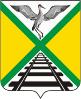  СОВЕТ МУНИЦИПАЛЬНОГО РАЙОНА                                                     «ЗАБАЙКАЛЬСКИЙ РАЙОН»VI- СОЗЫВАРЕШЕНИЕп.г.т.Забайкальск9 октября 2020 года                                                                                        № 381Об утверждении Порядка принятия решения о применении к лицу, замещающему муниципальную должность в муниципальном районе «Забайкальский район», мер ответственности за представление недостоверных или неполных сведений о своих доходах, расходах, об имуществе и обязательствах имущественного характера, а также сведения о доходах, расходах, об имуществе и обязательствах имущественного характера своих супруги (супруга) и несовершеннолетних детей, если искажение этих сведений является несущественнымВ соответствии с частью 7.3-2 статьи 40 Федерального закона от 06 октября 2003 г. № 131-ФЗ «Об общих принципах организации местного самоуправления в Российской Федерации», частью 16 статьи 12.3 Закона Забайкальского края от 25.07.2008 г. № 18-ЗЗК «О противодействии коррупции в Забайкальском крае», руководствуясь Уставом муниципального района «Забайкальский район»  Забайкальского края, Совет муниципального района «Забайкальский район» решил:1. Утвердить прилагаемый Порядок  принятия решения о применении к лицу, замещающему муниципальную должность в муниципальном районе «Забайкальский район», мер ответственности за представление недостоверных или неполных сведений о своих доходах, расходах, об имуществе и обязательствах имущественного характера, а также сведения о доходах, расходах, об имуществе и обязательствах имущественного характера своих супруги (супруга) и несовершеннолетних детей, если искажение этих сведений является несущественным.          2. Опубликовать (обнародовать) настоящее решение в порядке, установленном Уставом муниципального района «Забайкальский район» и разместить на официальном сайте муниципального района «Забайкальский район» в информационно-телекоммуникационной сети «Интернет» www.zabaikalskadm.ru          3. Настоящее решение вступает в силу на следующий день после официального опубликования (обнародования).Глава муниципального района     «Забайкальский район»                                                                          А.М. ЭповПриложение к решению Совета муниципального района «Забайкальский район» от 9 октября  2020 года №381   ПОРЯДОКпринятия решения о применении к лицу, замещающему муниципальную должность в муниципальном районе «Забайкальский район»,  мер ответственности за представление недостоверных или неполных сведений о своих доходах, расходах, об имуществе и обязательствах имущественного характера, а также сведения о доходах, расходах, об имуществе и обязательствах имущественного характера своих супруги (супруга) и несовершеннолетних детей, если искажение этих сведений является несущественным1. Настоящий Порядок определяет процедуру принятия решения о применении к лицу, замещающему муниципальную должность в муниципальном районе «Забайкальский район»,  мер ответственности за представление недостоверных или неполных сведений о своих доходах, расходах, об имуществе и обязательствах имущественного характера, а также сведения о доходах, расходах, об имуществе и обязательствах имущественного характера своих супруги (супруга) и несовершеннолетних детей, если искажение этих сведений является несущественным (далее - Порядок).2. К лицу, замещающему муниципальную должность в муниципальном районе «Забайкальский район», представившему недостоверные или неполные сведения о своих доходах, расходах, об имуществе и обязательствах имущественного характера, а также сведения о доходах, расходах, об имуществе и обязательствах имущественного характера своих супруги (супруга) и несовершеннолетних детей, если искажение этих сведений является несущественным (далее - лицо, замещающее муниципальную должность), могут быть применены меры ответственности, предусмотренные частью 7.3-1 статьи 40 Федерального закона от 06 октября 2003 г. № 131-ФЗ «Об общих принципах организации местного самоуправления в Российской Федерации» (далее – меры ответственности).3. Решение о применении к лицу, замещающему муниципальную должность, мер ответственности принимается Советом муниципального района «Забайкальский район» (далее – Совет муниципального района) в отношении:а) депутата Совета муниципального района;б) главы муниципального района «Забайкальский район». 	4. Основанием для принятия решения о применении к лицу, замещающему муниципальную должность,  мер ответственности является поступившая в Совет муниципального района от Губернатора Забайкальского края информация о выявленных в результате проверки, проведенной в соответствии с частью 7.2. статьи 40  Федерального закона от 06 октября 2003 г. № 131-ФЗ «Об общих принципах организации местного самоуправления в Российской Федерации», фактов представления таким лицом недостоверных или неполных сведений о своих доходах, расходах, об имуществе и обязательствах имущественного характера, а также сведений о доходах, расходах, об имуществе и обязательствах имущественного характера своих супруги (супруга) и несовершеннолетних детей, если искажение этих сведений является несущественным. 5. Председатель Совета муниципального района при поступлении в соответствии с пунктом 4 настоящего Порядка информации:- в течение пяти рабочих дней со дня поступления указанной информации назначает дату заседания Совета муниципального района  по вопросу принятия решения о применении к лицу, замещающему муниципальную должность,  мер ответственности;- организует ознакомление лицом, замещающим муниципальную должность, и (или) его представителем с информацией, поступившей в Совет муниципального района в соответствии с пунктом 4 настоящего Порядка, в части, его касающейся;- организует информирование лица, замещающего муниципальную должность и (или) его представителя и иных лиц, участвующих в заседании Совета муниципального района, о дате, времени и месте проведения заседания не позднее, чем за три рабочих дня до дня такого заседания.6. Решение о применении к лицу, замещающему муниципальную должность, мер ответственности принимается не позднее чем через 60 дней со дня поступления в Совет муниципального района в письменном виде информации, предусмотренной пунктом 4 настоящего Порядка.7. На заседании Совета муниципального района  по вопросу применения к лицу, замещающему муниципальную должность, мер ответственности с правом совещательного голоса могут присутствовать представители Губернатора Забайкальского края, а также иные лица - по решению председателя Совета муниципального района, принимаемому в каждом конкретном случае отдельно не менее чем за три рабочих дня до дня заседания. 8. Заседание Совета муниципального района проводится в присутствии лица, замещающего муниципальную должность, в отношении которого рассматривается вопрос о применении мер ответственности и (или) его представителя. При наличии письменной просьбы указанного лица о рассмотрении данного вопроса без его участия заседание Совета муниципального района проводится в его отсутствие. В случае неявки на заседание Совета муниципального района лица, замещающего муниципальную должность, в отношении которого рассматривается вопрос о применении мер ответственности, и (или) его представителя и при отсутствии письменной просьбы указанного лица о рассмотрении данного вопроса без его участия рассмотрение вопроса откладывается. В случае повторной неявки без уважительной причины Совет муниципального района принимает решение о рассмотрении данного вопроса в отсутствие указанного лица. 9. Заседание Совета муниципального района по вопросу принятия решения о применении к лицу, замещающего муниципальную должность, мер ответственности считается правомочным, если на нем присутствует большинство от установленного числа депутатов Совета. 10. При возникновении прямой или косвенной личной заинтересованности у депутата Совета муниципального района, которая может привести к конфликту интересов при рассмотрении вопроса о применении к лицу, замещающего муниципальную должность, мер ответственности, такой депутат обязан до начала заседания заявить об этом. В таком случае указанный депутат не принимает участие в рассмотрении данного вопроса. В случае если само лицо, замещающее муниципальную должность,  в отношении которого рассматривается вопрос о применении мер ответственности, является депутатом Совета муниципального района, то такое лицо не принимает участие в рассмотрении и голосовании данного вопроса. 11. На заседании Совета муниципального района заслушиваются пояснения лица, замещающего муниципальную должность,  в отношении которого рассматривается вопрос о применении мер ответственности, и (или) его представителя, рассматриваются материалы по факту представления указанным лицом недостоверных и (или) неполных сведений о своих доходах, расходах, об имуществе и обязательствах имущественного характера, а также сведения о доходах, расходах, об имуществе и обязательствах имущественного характера своих супруги (супруга) и несовершеннолетних детей, если искажение этих сведений является несущественным, а также дополнительные материалы.12. При принятии решения о применении к лицу, замещающему муниципальную должность,  мер ответственности учитываются характер совершенного им коррупционного правонарушения, его тяжесть, обстоятельства, при которых оно совершено, особенности личности правонарушителя, предшествующие результаты исполнения им своих должностных обязанностей (полномочий), соблюдение им других ограничений, запретов и обязанностей, установленных в целях противодействия коррупции, а также учитываются разработанные Министерством труда и социальной защиты Российской Федерации критерии привлечения к ответственности за совершение коррупционных правонарушений. 13. Меры ответственности не могут быть применены позднее трех лет со дня представления лицом, замещающим муниципальную должность, недостоверных и (или) неполных о своих доходах, расходах, об имуществе и обязательствах имущественного характера, а также сведения о доходах, расходах, об имуществе и обязательствах имущественного характера своих супруги (супруга) и несовершеннолетних детей.14. Решение о применении мер ответственности принимается открытым голосованием (если Совет муниципального района не примет решение о тайном голосовании) простым большинством голосов присутствующих на заседании депутатов. 15. Депутаты Совета муниципального района, а также иные лица, участвовавшие в заседании Совета  муниципального района, не вправе разглашать сведения, ставшие им известными в ходе заседания.16. Решение о применении к лицу, замещающему муниципальную должность, мер ответственности оформляется правовым актом Совета муниципального района.17. Копия правового акта о применении к лицу, замещающему муниципальную должность, мер ответственности Совета муниципального района в течение трёх рабочих дней со дня принятия такого решения вручается указанному лицу под расписку либо направляется ему заказным письмом с уведомлением.18. Копия правового акта о применении меры ответственности к лицу, замещающему муниципальную должность и осуществляющему полномочия на постоянной основе, приобщается к личному делу этого лица.19. О принятой к лицу, замещающему муниципальную должность,  мере ответственности Совет муниципального района в течение трёх рабочих дней со дня принятия такого решения в письменном форме уведомляет лицо, представившее информацию, указанную в пункте 4 настоящего Порядка. 